Zpravodaj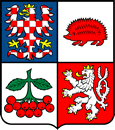 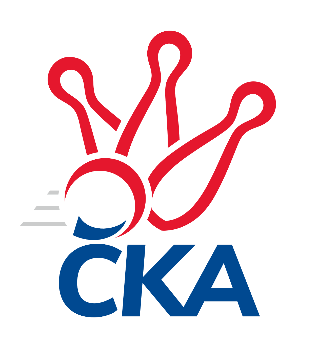 kuželkářského svazu Kraje VysočinaKrajský přebor Vysočina 2023/2024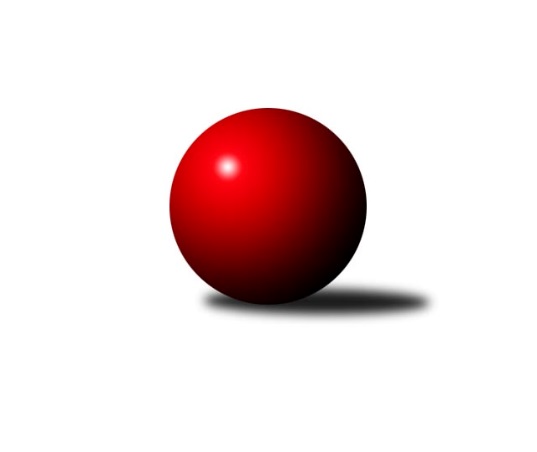 Č.8Ročník 2023/2024	11.11.2023Nejlepšího výkonu v tomto kole: 2686 dosáhlo družstvo: TJ Slovan Kamenice nad Lipou BVýsledky 8. kolaSouhrnný přehled výsledků:TJ Sokol Cetoraz 	- TJ Nové Město na Moravě B	2:6	2343:2460	4.0:8.0	10.11.TJ Spartak Pelhřimov B	- KK Jihlava C	2:6	2533:2626	4.0:8.0	10.11.TJ Slovan Kamenice nad Lipou B	- TJ Slovan Kamenice nad Lipou C	7:1	2686:2581	6.5:5.5	10.11.TJ BOPO Třebíč B	- TJ Spartak Pelhřimov C	7:1	2365:2182	10.0:2.0	11.11.Tabulka družstev:	1.	TJ Nové Město na Moravě B	8	6	0	2	39.0 : 25.0	54.5 : 41.5	2548	12	2.	KK Jihlava C	7	5	0	2	37.0 : 19.0	49.0 : 35.0	2486	10	3.	TJ Sokol Cetoraz	7	4	0	3	34.0 : 22.0	48.5 : 35.5	2449	8	4.	TJ Slovan Kamenice nad Lipou B	7	4	0	3	33.0 : 23.0	47.0 : 37.0	2549	8	5.	TJ Spartak Pelhřimov B	7	3	1	3	26.5 : 29.5	41.0 : 43.0	2414	7	6.	TJ Spartak Pelhřimov C	7	3	1	3	26.0 : 30.0	36.5 : 47.5	2316	7	7.	TJ Slovan Kamenice nad Lipou C	7	3	0	4	23.5 : 32.5	39.5 : 44.5	2509	6	8.	TJ Třebíč C	7	2	0	5	21.0 : 35.0	38.0 : 46.0	2456	4	9.	TJ BOPO Třebíč B	7	1	0	6	16.0 : 40.0	30.0 : 54.0	2315	2Podrobné výsledky kola:	TJ Sokol Cetoraz 	2343	2:6	2460	TJ Nové Město na Moravě B	Vladimír Berka	 	 192 	 186 		378 	0:2	 432 		228 	 204		Michaela Vaníčková	Jan Pošusta ml.	 	 207 	 203 		410 	1:1	 405 		211 	 194		Jiří Partl	Václav Brávek	 	 211 	 203 		414 	2:0	 365 		183 	 182		Josef Šebek	František Novotný	 	 196 	 203 		399 	0:2	 410 		198 	 212		Jiří Faldík	Dušan Macek	 	 187 	 175 		362 	0:2	 432 		229 	 203		Roman Svojanovský	Josef Melich	 	 180 	 200 		380 	1:1	 416 		218 	 198		Anna Partlovározhodčí:  Vedoucí družstevNejlepšího výkonu v tomto utkání: 432 kuželek dosáhli: Michaela Vaníčková, Roman Svojanovský	TJ Spartak Pelhřimov B	2533	2:6	2626	KK Jihlava C	Eliška Kochová	 	 175 	 204 		379 	0:2	 447 		202 	 245		Luboš Strnad *1	Kateřina Carvová	 	 222 	 202 		424 	1:1	 433 		211 	 222		Tomáš Dejmek	Miroslava Matejková	 	 215 	 211 		426 	1:1	 404 		216 	 188		Jiří Macko	Jaroslav Benda	 	 228 	 212 		440 	0:2	 462 		229 	 233		Radana Krausová	Josef Fučík	 	 231 	 213 		444 	2:0	 428 		219 	 209		Simona Matulová	Josef Směták	 	 199 	 221 		420 	0:2	 452 		229 	 223		Vladimír Dvořákrozhodčí: Zdeněk Fridrichovskýstřídání: *1 od 51. hodu Jaroslav NedomaNejlepší výkon utkání: 462 - Radana Krausová	TJ Slovan Kamenice nad Lipou B	2686	7:1	2581	TJ Slovan Kamenice nad Lipou C	Filip Schober	 	 216 	 221 		437 	1.5:0.5	 421 		200 	 221		Pavel Zedník	David Dúška	 	 214 	 217 		431 	1:1	 429 		225 	 204		Darja Novotná	David Schober ml.	 	 229 	 237 		466 	2:0	 405 		215 	 190		David Schober st.	Michal Berka	 	 256 	 204 		460 	1:1	 431 		217 	 214		František Housa	Jan Škrampal	 	 199 	 261 		460 	1:1	 433 		204 	 229		Milan Podhradský ml.	Jan Podhradský	 	 214 	 218 		432 	0:2	 462 		226 	 236		Milan Podhradskýrozhodčí: Lukáš DúškaNejlepší výkon utkání: 466 - David Schober ml.	TJ BOPO Třebíč B	2365	7:1	2182	TJ Spartak Pelhřimov C	Ladislav Štark	 	 167 	 176 		343 	2:0	 331 		165 	 166		Zdeňka Vytisková	Gabriela Malá	 	 190 	 188 		378 	0:2	 415 		202 	 213		Lukáš Pitrák	Valerie Štarková	 	 184 	 200 		384 	2:0	 327 		166 	 161		Tomáš Turek	Daniel Malý	 	 205 	 222 		427 	2:0	 345 		169 	 176		Sára Turková	Jiří Zeman	 	 187 	 216 		403 	2:0	 363 		183 	 180		Vojtěch Štursa	Markéta Zemanová	 	 200 	 230 		430 	2:0	 401 		180 	 221		Matouš Šimsarozhodčí:  Vedoucí družstevNejlepší výkon utkání: 430 - Markéta ZemanováPořadí jednotlivců:	jméno hráče	družstvo	celkem	plné	dorážka	chyby	poměr kuž.	Maximum	1.	Jan Škrampal 	TJ Slovan Kamenice nad Lipou B	454.42	305.3	149.2	3.3	3/3	(467)	2.	Pavel Kohout 	TJ Třebíč C	440.60	293.7	146.9	4.7	5/5	(476)	3.	Michaela Vaníčková 	TJ Nové Město na Moravě B	439.50	301.8	137.8	6.8	4/4	(470)	4.	Anna Partlová 	TJ Nové Město na Moravě B	436.75	303.6	133.1	6.1	4/4	(469)	5.	Milan Podhradský  ml.	TJ Slovan Kamenice nad Lipou C	436.31	290.4	145.9	7.6	4/4	(465)	6.	Miroslava Matejková 	TJ Spartak Pelhřimov B	435.33	304.3	131.0	5.5	3/4	(443)	7.	Vladimír Dvořák 	KK Jihlava C	434.40	301.3	133.1	7.8	5/6	(466)	8.	Jaroslav Benda 	TJ Spartak Pelhřimov B	431.67	301.0	130.7	7.1	3/4	(457)	9.	Roman Svojanovský 	TJ Nové Město na Moravě B	431.25	295.6	135.7	5.0	4/4	(472)	10.	Šárka Vacková 	KK Jihlava C	429.50	295.8	133.8	7.8	4/6	(461)	11.	František Novotný 	TJ Sokol Cetoraz 	428.20	296.5	131.7	4.8	3/3	(453)	12.	David Schober  ml.	TJ Slovan Kamenice nad Lipou B	427.50	292.1	135.4	4.6	2/3	(466)	13.	Václav Rychtařík  nejml.	TJ Slovan Kamenice nad Lipou B	427.50	293.2	134.3	6.7	3/3	(483)	14.	David Dúška 	TJ Slovan Kamenice nad Lipou B	424.67	294.3	130.3	10.2	3/3	(460)	15.	Michal Berka 	TJ Slovan Kamenice nad Lipou B	424.50	294.1	130.4	6.3	3/3	(467)	16.	Jiří Partl 	TJ Nové Město na Moravě B	424.38	287.4	137.0	4.8	4/4	(473)	17.	Vladimír Kantor 	TJ Třebíč C	423.47	291.6	131.9	7.1	5/5	(462)	18.	Michal Kuneš 	TJ Třebíč C	423.00	291.1	131.9	8.0	4/5	(468)	19.	Markéta Zemanová 	TJ BOPO Třebíč B	421.92	291.2	130.8	6.6	3/4	(440)	20.	Darja Novotná 	TJ Slovan Kamenice nad Lipou C	421.25	296.9	124.4	6.6	4/4	(453)	21.	Radana Krausová 	KK Jihlava C	420.50	282.3	138.3	7.0	4/6	(472)	22.	Radek Čejka 	TJ Sokol Cetoraz 	418.78	285.9	132.9	5.7	3/3	(434)	23.	Daniel Malý 	TJ BOPO Třebíč B	418.63	295.6	123.0	8.2	4/4	(454)	24.	David Schober  st.	TJ Slovan Kamenice nad Lipou C	418.50	286.3	132.3	6.8	3/4	(462)	25.	Josef Melich 	TJ Sokol Cetoraz 	417.60	283.9	133.7	6.1	2/3	(443)	26.	Milan Podhradský 	TJ Slovan Kamenice nad Lipou C	417.33	290.2	127.2	6.9	3/4	(462)	27.	Josef Šebek 	TJ Nové Město na Moravě B	416.94	287.6	129.4	5.7	4/4	(469)	28.	Lukáš Pitrák 	TJ Spartak Pelhřimov C	416.33	296.8	119.6	6.0	3/4	(452)	29.	Tomáš Dejmek 	KK Jihlava C	415.40	286.4	129.0	7.6	5/6	(444)	30.	František Housa 	TJ Slovan Kamenice nad Lipou C	415.13	298.4	116.8	8.9	4/4	(431)	31.	Filip Schober 	TJ Slovan Kamenice nad Lipou B	413.17	289.0	124.2	7.0	2/3	(437)	32.	Dušan Macek 	TJ Sokol Cetoraz 	412.67	285.7	127.0	8.4	3/3	(451)	33.	Jaroslav Nedoma 	KK Jihlava C	412.50	290.1	122.4	9.1	5/6	(441)	34.	Josef Směták 	TJ Spartak Pelhřimov B	411.89	285.2	126.7	6.0	3/4	(466)	35.	Matouš Šimsa 	TJ Spartak Pelhřimov C	406.94	287.4	119.6	8.1	4/4	(441)	36.	Jaroslav Kasáček 	TJ Třebíč C	405.33	297.3	108.0	11.7	5/5	(476)	37.	Milan Kalivoda 	TJ Spartak Pelhřimov B	405.25	284.5	120.8	8.5	4/4	(429)	38.	Bohumil Nentvich 	TJ Spartak Pelhřimov B	405.08	281.4	123.7	6.8	4/4	(457)	39.	Simona Matulová 	KK Jihlava C	405.00	288.3	116.8	12.0	4/6	(428)	40.	Pavel Zedník 	TJ Slovan Kamenice nad Lipou C	403.75	286.9	116.8	12.4	3/4	(435)	41.	Jan Podhradský 	TJ Slovan Kamenice nad Lipou B	403.67	276.3	127.3	8.7	2/3	(448)	42.	Josef Fučík 	TJ Spartak Pelhřimov B	402.67	287.0	115.7	7.8	3/4	(444)	43.	Jiří Faldík 	TJ Nové Město na Moravě B	401.75	282.8	119.0	9.1	4/4	(419)	44.	Jan Pošusta 	TJ Sokol Cetoraz 	397.89	282.2	115.7	5.9	3/3	(417)	45.	Jiří Macko 	KK Jihlava C	394.60	278.6	116.0	8.8	5/6	(444)	46.	Václav Brávek 	TJ Sokol Cetoraz 	394.11	278.0	116.1	10.0	3/3	(414)	47.	Jiří Zeman 	TJ BOPO Třebíč B	386.08	283.3	102.8	14.7	4/4	(403)	48.	Vojtěch Štursa 	TJ Spartak Pelhřimov C	385.44	283.7	101.8	11.1	4/4	(469)	49.	Stanislav Kropáček 	TJ Spartak Pelhřimov C	384.00	266.7	117.3	9.3	3/4	(459)	50.	Zdeňka Kolářová 	TJ BOPO Třebíč B	383.00	276.0	107.0	12.7	3/4	(391)	51.	Ladislav Štark 	TJ BOPO Třebíč B	381.81	268.7	113.1	11.1	4/4	(398)	52.	Eliška Kochová 	TJ Spartak Pelhřimov B	380.83	273.3	107.5	13.6	3/4	(409)	53.	Jan Pošusta  ml.	TJ Sokol Cetoraz 	378.33	272.2	106.2	11.7	2/3	(410)	54.	Valerie Štarková 	TJ BOPO Třebíč B	373.00	268.7	104.3	13.5	4/4	(401)	55.	Kateřina Carvová 	TJ Spartak Pelhřimov B	370.44	275.6	94.9	13.6	3/4	(424)	56.	Milan Lenz 	TJ Třebíč C	369.80	274.9	94.9	17.9	5/5	(438)	57.	Sára Turková 	TJ Spartak Pelhřimov C	368.89	265.3	103.6	12.9	3/4	(414)	58.	Zdeňka Vytisková 	TJ Spartak Pelhřimov C	368.00	265.3	102.7	12.3	3/4	(397)	59.	Tomáš Turek 	TJ Spartak Pelhřimov C	366.38	254.3	112.1	12.4	4/4	(408)		Tomáš Fürst 	KK Jihlava C	471.50	303.0	168.5	2.0	2/6	(478)		Petr Dobeš  st.	TJ Třebíč C	458.00	300.0	158.0	3.0	1/5	(458)		Petra Schoberová 	TJ Slovan Kamenice nad Lipou B	450.00	292.0	158.0	8.0	1/3	(450)		Jakub Toman 	KK Jihlava C	446.00	295.0	151.0	5.0	1/6	(446)		Karel Hlisnikovský 	TJ Nové Město na Moravě B	436.00	301.0	135.0	10.0	1/4	(436)		Milan Gregorovič 	TJ Třebíč C	430.78	287.4	143.3	6.8	3/5	(489)		Petr Bína 	TJ Slovan Kamenice nad Lipou C	425.00	302.0	123.0	9.0	1/4	(425)		Dominik Schober 	TJ Slovan Kamenice nad Lipou B	411.00	299.0	112.0	5.0	1/3	(411)		Vladimír Berka 	TJ Sokol Cetoraz 	406.50	281.0	125.5	6.5	1/3	(435)		Zdeněk Topinka 	TJ Nové Město na Moravě B	405.50	286.3	119.3	6.5	2/4	(419)		Aleš Schober 	TJ Slovan Kamenice nad Lipou C	396.00	291.0	105.0	12.0	1/4	(396)		Lukáš Melichar 	TJ Spartak Pelhřimov B	395.00	286.0	109.0	9.0	1/4	(395)		Luboš Strnad 	KK Jihlava C	386.33	278.3	108.0	11.3	3/6	(403)		Jana Pliešovská 	TJ Spartak Pelhřimov B	380.00	271.0	109.0	13.5	2/4	(394)		Aleš Hrstka 	TJ Nové Město na Moravě B	374.00	267.0	107.0	14.0	1/4	(374)		Štepán Zolman 	KK Jihlava C	370.00	278.0	92.0	17.0	1/6	(370)		Gabriela Malá 	TJ BOPO Třebíč B	347.67	256.0	91.7	13.7	1/4	(378)		Martin Michal 	TJ Třebíč C	340.33	248.3	92.0	18.7	3/5	(347)		Dominika Kočířová 	TJ BOPO Třebíč B	316.00	250.0	66.0	21.0	1/4	(316)		Daniel Kočíř 	TJ BOPO Třebíč B	270.50	206.0	64.5	24.0	2/4	(293)Sportovně technické informace:Starty náhradníků:registrační číslo	jméno a příjmení 	datum startu 	družstvo	číslo startu
Hráči dopsaní na soupisku:registrační číslo	jméno a příjmení 	datum startu 	družstvo	Program dalšího kola:9. kolo16.11.2023	čt	19:00	TJ Spartak Pelhřimov C- TJ Sokol Cetoraz 	17.11.2023	pá	16:00	TJ Slovan Kamenice nad Lipou C- TJ BOPO Třebíč B				TJ Nové Město na Moravě B- -- volný los --	17.11.2023	pá	18:00	TJ Třebíč C- TJ Spartak Pelhřimov B	18.11.2023	so	9:00	KK Jihlava C- TJ Slovan Kamenice nad Lipou B	Nejlepší šestka kola - absolutněNejlepší šestka kola - absolutněNejlepší šestka kola - absolutněNejlepší šestka kola - absolutněNejlepší šestka kola - dle průměru kuželenNejlepší šestka kola - dle průměru kuželenNejlepší šestka kola - dle průměru kuželenNejlepší šestka kola - dle průměru kuželenNejlepší šestka kola - dle průměru kuželenPočetJménoNázev týmuVýkonPočetJménoNázev týmuPrůměr (%)Výkon1xDavid Schober ml.Kamenice B4661xMarkéta ZemanováBOPO Třebíč B114.244302xRadana KrausováKK Jihlava C4622xDaniel MalýBOPO Třebíč B113.444272xMilan PodhradskýKamenice C4622xRadana KrausováKK Jihlava C111.384622xMichal BerkaKamenice B4602xLukáš PitrákPelhřimov C110.254153xJan ŠkrampalKamenice B4603xVladimír DvořákKK Jihlava C108.974523xVladimír DvořákKK Jihlava C4521xDavid Schober ml.Kamenice B108.88466